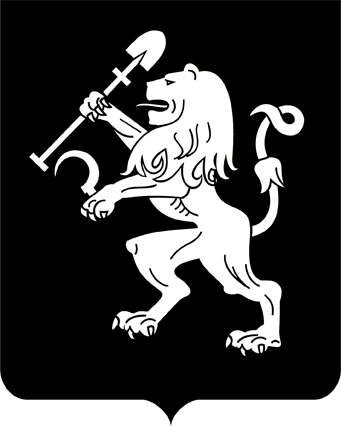 АДМИНИСТРАЦИЯ ГОРОДА КРАСНОЯРСКАПОСТАНОВЛЕНИЕОб утверждении тарифов (цен) на платные услуги (работы), оказываемые муниципальным автономным дошкольным образовательным учреждением «Детский сад № 112»На основании решения городской комиссии по рассмотрению            тарифов (цен) (протокол от 03.10.2019 № 31), в соответствии со ста-    тьей 101 Федерального закона от 29.12.2012 № 273-ФЗ «Об образова- нии в Российской Федерации», статьей 17 Федерального закона                           от 06.10.2003 № 131-ФЗ «Об общих принципах организации местного самоуправления в Российской Федерации», решением Красноярского городского Совета от 22.12.2006  № 12-263 «О порядке установления тарифов (цен) на услуги (работы) муниципальных предприятий и учреждений», руководствуясь статьями 41, 58, 59, 66 Устава города Крас-ноярска, ПОСТАНОВЛЯЮ:1. Утвердить тарифы (цены) на платные услуги (работы), оказываемые муниципальным автономным дошкольным образовательным учреждением «Детский сад № 112», согласно приложению.2. Настоящее постановление опубликовать в газете «Городские новости» и разместить на официальном сайте администрации города.3. Постановление вступает в силу со дня его официального опубликования.Глава города                                                                                 С.В. ЕреминПриложениек постановлениюадминистрации городаот_____________№_________ТАРИФЫ (ЦЕНЫ)на платные услуги (работы), оказываемые муниципальным автономным дошкольным образовательным учреждением «Детский сад № 112»*Под часом понимается продолжительность занятий в соответствии           с рекомендуемыми режимами занятий, предусмотренными государственными санитарными правилами и нормативами для образовательных учреждений соответствующих типов и видов.11.11.2019№ 836№ п/пНаименование услуги(работы)Количество человек в группеТариф,руб./чел./час.*1Подготовка к школе «Умники                и умницы»15150,002Детский клуб «Малышок»5250,003Услуги логопеда «Речевичок»3400,004ИЗО-студия «Цветные ладошки»15150,005Музыкальная студия «Звездочки»10230,006Творческая студия «Умелые ручки»10160,007Степ-аэробика «Капитошки»10250,008Физкультурно-оздоровительная           студия «Здоровячок»10250,009Футбол для дошкольников10250,0010Танцевальная студия «Непоседы»10250,00